Fwd: Nová objednávka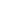 Předmět: Fwd: Nová objednávkaDatum: Mon, 08 Aug 2022 08:26:09 +0000 (UTC)Od: Edenred Web <noreply-EdenredWeb@cz.edenred.info>
	Komu:xxxxxxxxxxxxxxxxx@centrum83.czVážená paní xxxxxxxxxxxxxxx,děkujeme za Vaší objednávku.Nabití karet proběhne v nejkratším termínu a doručení nových karet / doručení papírových stravenek proběhne do 5–7 pracovních dní.Zvolili jste způsob platby na fakturu. Fakturu Vám zašleme podle Vámi zvoleného typu doručení.
Prosíme o její uhrazení dle data splatnosti.V případě, že hradíte na zálohovou fakturu naleznete jí u objednávky v sekci Mé objednávky.
Konečnou fakturu naleznete, po odeslání zásilky, v sekci Seznam faktur. V případě, že jste zvolili platbu na dobírku uhraďte celou částku až při převzetí zásilky.V případě dalších dotazů nás můžete kontaktovat telefonicky na čísle 234 662 340 nebo e-mailem na klient-cz@edenred.com. Jsme tu pro Vás každý všední den od 8 do 17 hodin.S přátelským pozdravemZákaznické centrum společnosti Edenred Pernerova 691/42186 00 Praha 8 – KarlínEdenred8.8.2022MyEdenredLogoOBJEDNÁVKACentrum 83, poskytovatel sociálních služeb